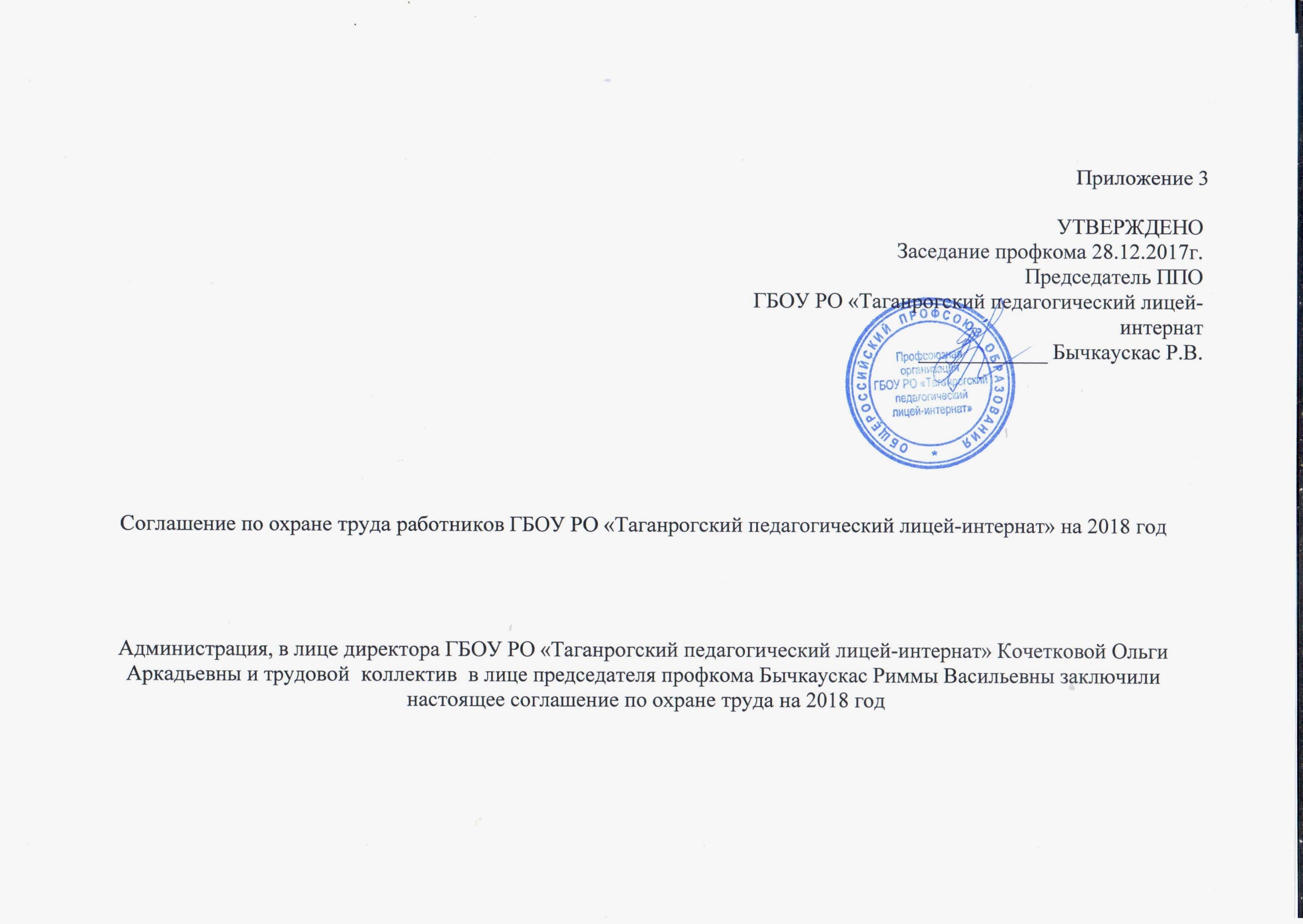 Приложение 3Соглашение по охране труда работников ГБОУ РО «Таганрогский педагогический лицей-интернат» на 2018 годАдминистрация, в лице директора ГБОУ РО «Таганрогский педагогический лицей-интернат» Кочетковой Ольги Аркадьевны и трудовой  коллектив  в лице председателя профкома Бычкаускас Риммы Васильевны заключили настоящее соглашение по охране труда на 2018 годДиректор   		               /Кочеткова О.А./Председатель профкома		/Бычкаускас Р.В./УТВЕРЖДЕНОЗаседание профкома 28.12.2017г. Председатель ППОГБОУ РО «Таганрогский педагогический лицей-интернат____________ Бычкаускас Р.В.№ п/пСодержание работСодержание работЕдиница учётаКол-во Кол-во Стоимость (руб)Стоимость (руб)Срок выполненияСрок выполненияОтветственный за выполнениеОтветственный за выполнениеОжидаемая соц. эффективностьОжидаемая соц. эффективностьОжидаемая соц. эффективностьОжидаемая соц. эффективностьОжидаемая соц. эффективность№ п/пСодержание работСодержание работЕдиница учётаКол-во Кол-во Стоимость (руб)Стоимость (руб)Срок выполненияСрок выполненияОтветственный за выполнениеОтветственный за выполнениеКол-во работников, которым будут улучшены условия трудаКол-во работников, которым будут улучшены условия трудаКол-во работников, которым будут улучшены условия трудаКол-во работников, которым будут улучшены условия трудаКол-во работников, которым будут улучшены условия труда№ п/пСодержание работСодержание работЕдиница учётаКол-во Кол-во Стоимость (руб)Стоимость (руб)Срок выполненияСрок выполненияОтветственный за выполнениеОтветственный за выполнениеВсего Всего Всего Женщин Женщин 1Организационные мероприятияОрганизационные мероприятияОрганизационные мероприятияОрганизационные мероприятияОрганизационные мероприятияОрганизационные мероприятияОрганизационные мероприятияОрганизационные мероприятияОрганизационные мероприятияОрганизационные мероприятияОрганизационные мероприятияОрганизационные мероприятияОрганизационные мероприятияОрганизационные мероприятияОрганизационные мероприятияОрганизационные мероприятия1.1Обучение и проверка знаний по охране труда руководителей испециалистов в соответствии с постановлением МинтрудаРоссии и Минобразования России от 13 января 2003 г. «Об утверждении порядка обучения по охране труда и проверкизнаний требований охраны труда работников организаций». Обучение и проверка знаний по охране труда руководителей испециалистов в соответствии с постановлением МинтрудаРоссии и Минобразования России от 13 января 2003 г. «Об утверждении порядка обучения по охране труда и проверкизнаний требований охраны труда работников организаций». чел.99930000,0030000,00Согласно планув течение годаСогласно планув течение годаЩербаков В.А.Щербаков В.А.88841.2Проведение общего технического осмотра здания лицеяна соответствие безопасной эксплуатации. Проведение общего технического осмотра здания лицеяна соответствие безопасной эксплуатации. -----III кв.III кв.Щербаков В.А.Щербаков В.А.всемвсемвсемвсемвсем2Технические мероприятияТехнические мероприятияТехнические мероприятияТехнические мероприятияТехнические мероприятияТехнические мероприятияТехнические мероприятияТехнические мероприятияТехнические мероприятияТехнические мероприятияТехнические мероприятияТехнические мероприятияТехнические мероприятияТехнические мероприятияТехнические мероприятияТехнические мероприятия2.1Ремонт системы отопления I этажа учебного корпуса.----165221,00165221,00IIIкв.IIIкв.Щербаков В.А.Щербаков В.А.всемвсемвсемвсемвсем2.2Проведение испытания устройств заземления (зануления) иизоляцию проводов электросистем насоответствие безопасной эксплуатации. Проведение испытания устройств заземления (зануления) иизоляцию проводов электросистем насоответствие безопасной эксплуатации. ---35000,0035000,00III кв.III кв.Щербаков В.А.Щербаков В.А.всемвсемвсемвсемвсем2.3Техобслуживание системы отопления.Техобслуживание системы отопления.---44000,0044000,00постояннопостоянноЩербаков В.А.Щербаков В.А.всемвсемвсемвсемвсемТекущий ремонт электроосвещения в кабинетах, коридорах, на лестничных площадках, в общежитии.Текущий ремонт электроосвещения в кабинетах, коридорах, на лестничных площадках, в общежитии.---50000,0050000,00постояннопостоянноЩербаков В.А.Щербаков В.А.всемвсемвсемвсемвсем2.4Профилактический ремонт кабинетов лицея.Профилактический ремонт кабинетов лицея.кв. м.15015030000,0030000,00II-IIIкв.II-IIIкв.Щербаков В.А.Щербаков В.А.30303026262.5Ремонт спальных корпусов с заменой сантехоборудования.Ремонт спальных корпусов с заменой сантехоборудования.ед.6060250000,00250000,00III кв.III кв.Щербаков В.А.Щербаков В.А.888882.6Ремонт системы отопления малого спортзала.Ремонт системы отопления малого спортзала.152049152049I кв.I кв.Щербаков В.А.Щербаков В.А.222112.7Утилизация техники и оборудования.Утилизация техники и оборудования.---20000,0020000,00II-III кв.II-III кв.Щербаков В.А.Щербаков В.А.всемвсемвсемвсемвсем2.8Ремонт напольного покрытия тамбура учебного корпуса.Ремонт напольного покрытия тамбура учебного корпуса.68746.0068746.00Щербаков В.А.Щербаков В.А.всемвсемвсемвсемвсем2.9Ремонт отмостков и цоколя.Ремонт отмостков и цоколя.731235.00731235.00I кв.I кв.Щербаков В.А.Щербаков В.А.всемвсемвсемвсемвсем3Лечебно-профилактические и санитарно-бытовые мероприятияЛечебно-профилактические и санитарно-бытовые мероприятияЛечебно-профилактические и санитарно-бытовые мероприятияЛечебно-профилактические и санитарно-бытовые мероприятияЛечебно-профилактические и санитарно-бытовые мероприятияЛечебно-профилактические и санитарно-бытовые мероприятияЛечебно-профилактические и санитарно-бытовые мероприятияЛечебно-профилактические и санитарно-бытовые мероприятияЛечебно-профилактические и санитарно-бытовые мероприятияЛечебно-профилактические и санитарно-бытовые мероприятияЛечебно-профилактические и санитарно-бытовые мероприятияЛечебно-профилактические и санитарно-бытовые мероприятияЛечебно-профилактические и санитарно-бытовые мероприятияЛечебно-профилактические и санитарно-бытовые мероприятияЛечебно-профилактические и санитарно-бытовые мероприятияЛечебно-профилактические и санитарно-бытовые мероприятия3.1Обеспечение тех. служащих СИЗ.Обеспечение тех. служащих СИЗ.комплект303025000,0025000,00Согласно нормативамСогласно нормативамКоссе Т.В.Коссе Т.В.Коссе Т.В.Коссе Т.В.3025253.2Обеспечение работников мылом, смывающими иобезвреживающими средствами в соответствии сустановленными нормами. Обеспечение работников мылом, смывающими иобезвреживающими средствами в соответствии сустановленными нормами. ---45000,0045000,00Согласно нормативамСогласно нормативамКоссе Т.В.Коссе Т.В.Коссе Т.В.Коссе Т.В.3025253.3Проведение флюорографии сотрудников.Проведение флюорографии сотрудников.чел.989815000,0015000,00II кв.II кв.Шумейко Г.В.Шумейко Г.В.Шумейко Г.В.Шумейко Г.В.всемвсемвсем3.4Проведение диспансеризации сотрудников.Проведение диспансеризации сотрудников.чел.9898111000,00111000,00IV кв.IV кв.Шумейко Г.В.Шумейко Г.В.Шумейко Г.В.Шумейко Г.В.всемвсемвсем3.5Санитарная обработка территории и помещений.Санитарная обработка территории и помещений.15000.0015000.00II-III кв.II-III кв.Щербаков В.А.Щербаков В.А.Щербаков В.А.Щербаков В.А.всемвсемвсем4Мероприятия по пожарной безопасностиМероприятия по пожарной безопасностиМероприятия по пожарной безопасностиМероприятия по пожарной безопасностиМероприятия по пожарной безопасностиМероприятия по пожарной безопасностиМероприятия по пожарной безопасностиМероприятия по пожарной безопасностиМероприятия по пожарной безопасностиМероприятия по пожарной безопасностиМероприятия по пожарной безопасностиМероприятия по пожарной безопасностиМероприятия по пожарной безопасностиМероприятия по пожарной безопасностиМероприятия по пожарной безопасностиМероприятия по пожарной безопасности4.1Противопожарная обработка кровли.Противопожарная обработка кровли.---100800,00100800,00II кв.II кв.II кв.Щербаков В.А.Щербаков В.А.Щербаков В.А.всемвсемвсем4.2Заправка огнетушителей с истекшим сроком годности. Заправка огнетушителей с истекшим сроком годности. шт.707015000,0015000,00постояннопостоянноЩербаков В.А.Щербаков В.А.Щербаков В.А.Щербаков В.А.всемвсемвсем4.3Организация обучения работающих в лицее мерам обеспечения пожарной безопасности и проведениетренировочных занятий по эвакуации всего персонала и детей. Организация обучения работающих в лицее мерам обеспечения пожарной безопасности и проведениетренировочных занятий по эвакуации всего персонала и детей. чел.9292--2 раза в год2 раза в годФилиппский А.Л.Филиппский А.Л.Филиппский А.Л.Филиппский А.Л.всемвсемвсем4.4Техническое обслуживание систем противопожарной защиты.Техническое обслуживание систем противопожарной защиты.---210000,00210000,00постояннопостоянноЩербаков В.А.Щербаков В.А.Щербаков В.А.Щербаков В.А.всемвсемвсем5Мероприятия по антитеррористической защитеМероприятия по антитеррористической защитеМероприятия по антитеррористической защитеМероприятия по антитеррористической защитеМероприятия по антитеррористической защитеМероприятия по антитеррористической защитеМероприятия по антитеррористической защитеМероприятия по антитеррористической защитеМероприятия по антитеррористической защитеМероприятия по антитеррористической защитеМероприятия по антитеррористической защитеМероприятия по антитеррористической защитеМероприятия по антитеррористической защитеМероприятия по антитеррористической защитеМероприятия по антитеррористической защитеМероприятия по антитеррористической защите5.1Обслуживание тревожной кнопки.Обслуживание тревожной кнопки.Шт.11180000,00180000,00постояннопостоянноЩербаков В.А.Щербаков В.А.Щербаков В.А.Щербаков В.А.всемвсемвсем5.2Техобслуживание системы видеонаблюдения.Техобслуживание системы видеонаблюдения.97400,0097400,00постояннопостоянноЩербаков В.А.Щербаков В.А.Щербаков В.А.Щербаков В.А.всемвсемвсем